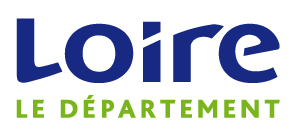 ANNEXE 1 : TRAME DE REPONSE A L’APPEL A CANDIDATUREPrésentation du service Identification de la structure Nom : …………………………………………………………………………………………………..………………………………….......Statut juridique : ……………………………………………………………………………………………...…………………………..Adresse du siège social : ………………………………….….…………………………………………………………………………Code postal et commune : ………………………………..…………………………………………………………………………..Courriel et téléphone : …………………………………………………………………………………………………………………..N° SIRET/SIREN : ……………………………………………………………………………………………………………………………N° d’identification au répertoire national des associations : ………………………………………………………….N° FINESS : ……………………………………………………………………………………………………………………………………..Identification du responsable légal de la structureNom et prénom : …………………………………………………………………………………………………………………………..Fonction : ………………………………………………………………………………………………………………………………………Courriel et téléphone : …………………………………………………………………………………………………………………..Identification de la personne chargée du dossier (si différente du responsable)Nom et prénom : …………………………………………………………………………………………………………………………..Fonction : ………………………………………………………………………………………………………………………………………Courriel et téléphone : …………………………………………………………………………………………………………………..Caractéristiques de la structurePrincipales activités réalisées :……………………………………………………………………………………………………………………………………………………… ……………………………………….…….……………………………………………………………………………………………………….Activité annuelle en nombre d’heures (réalisée en 2017 et 2018) :Dont activité APA (2017/2018): Dont activité PCH (2017/2018): Dont activité Aide sociale (2017/2018): Nombre de personnes suivies :Personne âgées: ……………………………………………………………………………………………………………Personnes en situation de handicap  :…………………………………………………………………………….Autres :……………………………………………………………………………………………………………………………Effectif total du service (en nombre d’ETP): …………………..………………………………………………………………………………………………………………………………….Pour le personnel d’intervention (précisez par types de postes le nombre d’ETP):   ....………………………………………………………………….....................................................................................………………………………………………………………….................................................................................Pour le personnel d’encadrement (précisez par types de postes le nombre d’ETP) : ……………………………………………………..……………………………………………………………………………………………......………………………………………………………………….................................................................................Bénévoles (précisez le nombre et les missions) :………………….……………………………………………………………………………………………………………………................………………………………………………………………………………………………………………………………………………………Relations avec d’autres associations, affiliation à un réseau/union/fédération : ………………………………………………………………………………………………………………………………………………………Précisez si service franchisé : …………………………………………………………………………………………………………Amplitude horaire d’intervention (semaine et week-end) : …………………………………………………………..………………………………………………………………………………………………………………………………………………………Engagement sur le délai moyen d’intervention en cas de sortie d’hospitalisation : ………………………………………………………………………………….…………………………………………………………………..Engagement sur le délai de remplacement d’un professionnel en cas d’absence : …………………………………………………………………………………………………………………………….………………………..Projection d’activité 2019Activité prévisionnelle 2019 : dont activité APA : dont activité PCH : dont activité Aide sociale: dont heures estimées sur des missions définies dans la dotation complémentaire :.……………………………………………………………………………………………………………………………………………….Présentation des moyens que le service entend mobiliser pour piloter le CPOM …………………………………………………………………………………………………………………………….………………………..…………………………………………………………………………………………………………………………….………………………..…………………………………………………………………………………………………………………………….………………………..…………………………………………………………………………………………………………………………….………………………..…………………………………………………………………………………………………………………………….………………………..…………………………………………………………………………………………………………………………….………………………..…………………………………………………………………………………………………………………………….………………………..…………………………………………………………………………………………………………………………….………………………..Enjeux relatifs aux missions définies dans la dotation complémentaire et moyens du service pour y répondreDéclinez votre compréhension des enjeux relatifs aux missions définies dans la dotation complémentaire par le Département et les moyens envisagés pour y répondre :Le profil des personnes accompagnées, par exemple :personnes en GIR 1 et 2 et personnes attributaires de la PCH bénéficiant d’une aide humaine de plus de 90 heures par mois ; personnes en GIR 3 et personnes attributaires de la PCH bénéficiant d’une aide humaine de moins de 90 heures par mois ;personnes en situation complexe (pas de proche aidant, intervention en binôme…) ;…………………………………………………………………………………………………………………………….………………………..…………………………………………………………………………………………………………………………….………………………..…………………………………………………………………………………………………………………………….………………………..L’amplitude d’intervention, par exemple :interventions de courte durée :nombre d’heures assurées les dimanches et jours fériés : interventions la nuit : …………………………………………………………………………………………………………………………….………………………..…………………………………………………………………………………………………………………………….………………………..…………………………………………………………………………………………………………………………….………………………..Les caractéristiques du territoire d’intervention, par exemple : nombre d’heures assurées sur des communes identifiées comme isolées [selon une liste définie en annexe]nombre d’heures assurées sur des quartiers prioritaires de la ville [selon une liste définie en annexe]…………………………………………………………………………………………………………………………….………………………..…………………………………………………………………………………………………………………………….………………………..…………………………………………………………………………………………………………………………….………………………..Présentation des engagements du service en matière de : Mise en place de la télégestion Préciser : Le choix du logiciel de télégestionL’éditeurS’il permet de faire la gestion de planning et/ou la facturationSinon précisez les logicielsSi le logiciel est déjà acquis ou en cours d’acquisition. Facturation aux usagersFournir une facture type simplifiée pour la lecture par l’usager et comprenant la valorisation de la prise en charge par le Département.	Date:							Signature par le représentant légal :